Передериев Евгений ЕвгеньевичExperience:Position applied for: 3rd OfficerDate of birth: 30.11.1999 (age: 17)Citizenship: UkraineResidence permit in Ukraine: NoCountry of residence: UkraineCity of residence: SevastopolPermanent address: ул. Сейнерская д.6Contact Tel. No: +38 (050) 975-24-17E-Mail: Perya_86@mail.ruU.S. visa: NoE.U. visa: NoUkrainian biometric international passport: Not specifiedDate available from: 30.11.1999English knowledge: ModerateMinimum salary: per monthPositionFrom / ToVessel nameVessel typeDWTMEBHPFlagShipownerCrewingOrdinary Seaman06.10.2007-12.01.2008PoiskDry Cargo7451100украинскийP/C “ELLADA”&mdash;Ordinary Seaman05.07.2007-12.04.2005SudakDry Cargo1587  1560украинскийP/C “ELLADA”&mdash;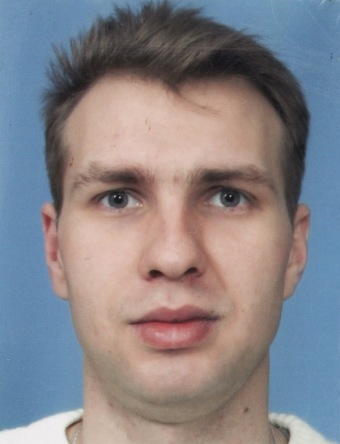 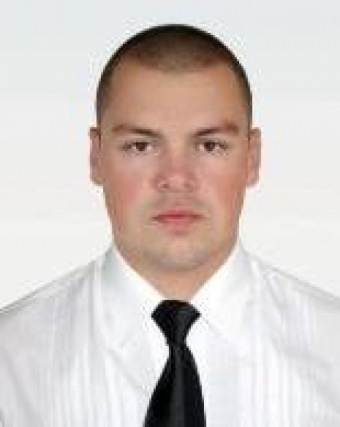 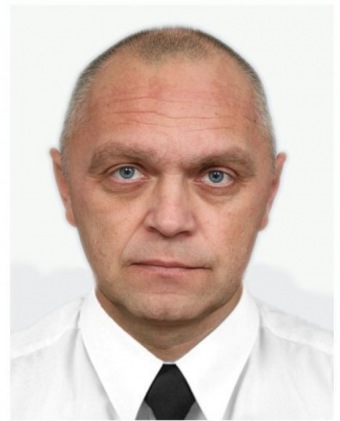 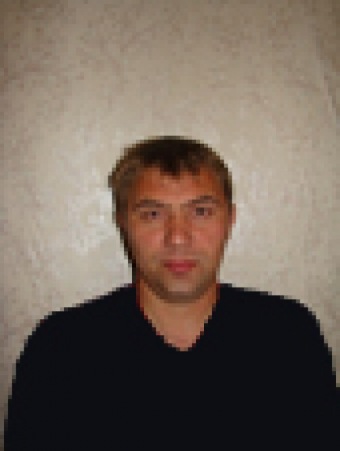 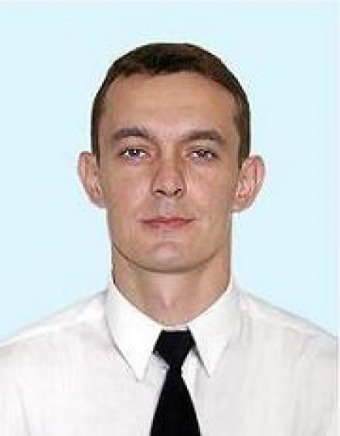 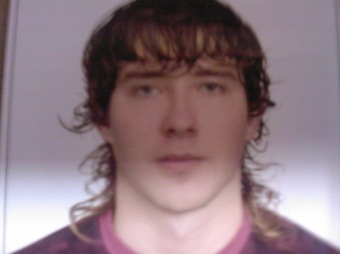 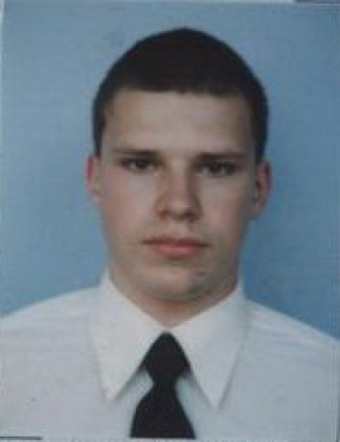 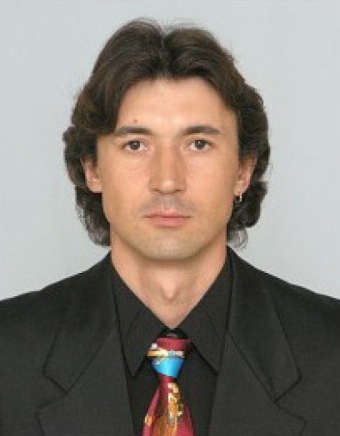 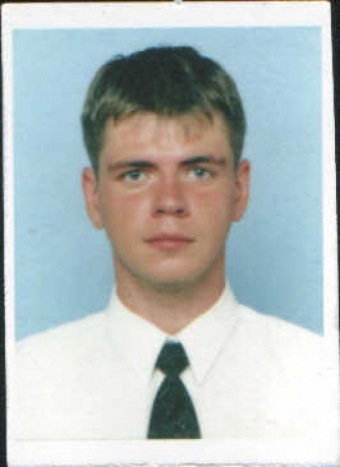 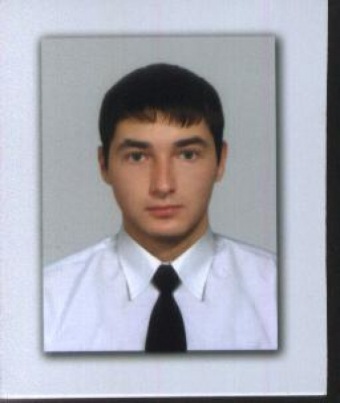 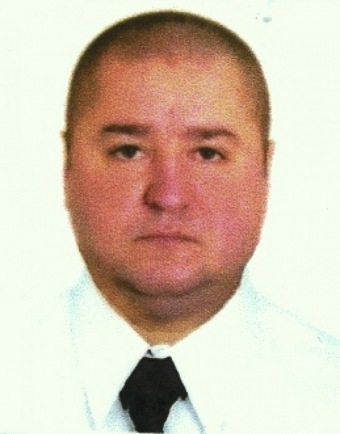 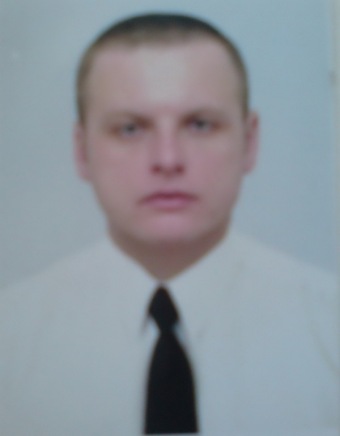 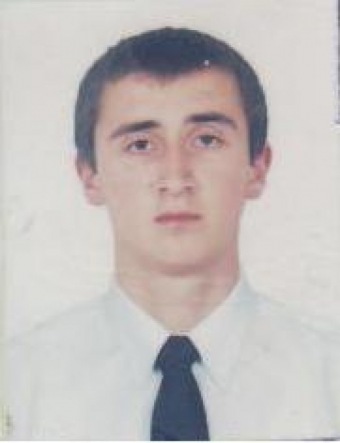 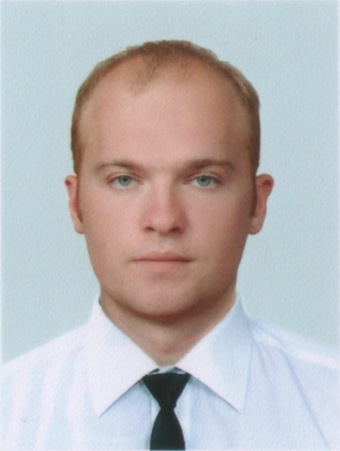 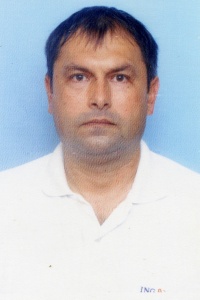 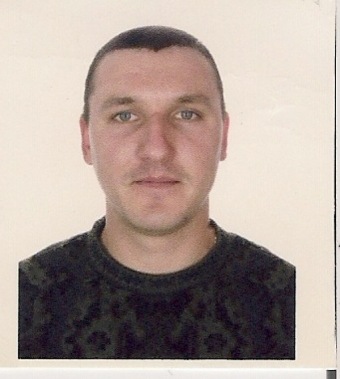 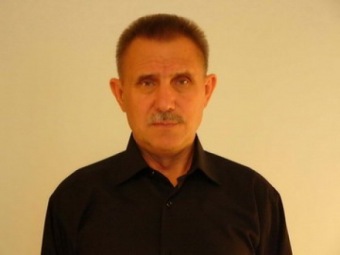 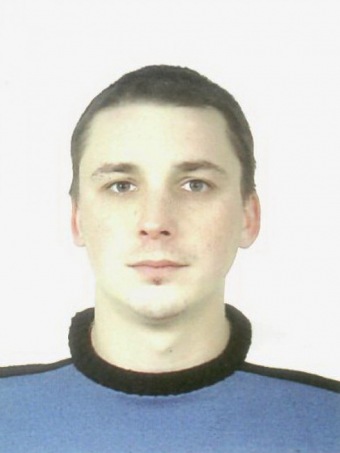 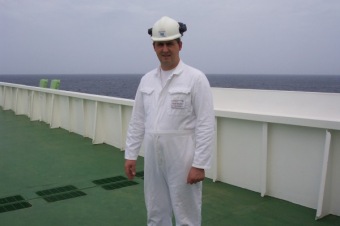 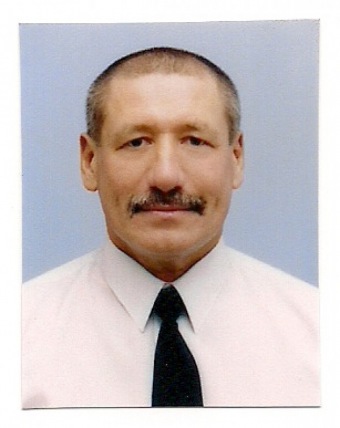 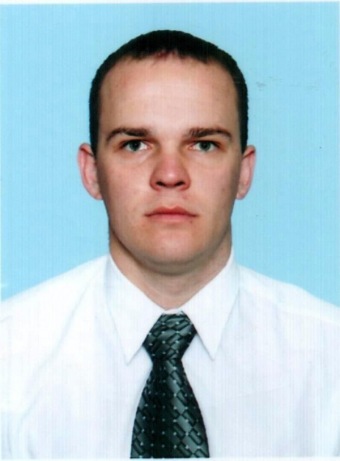 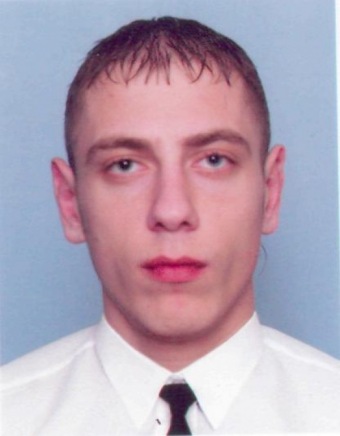 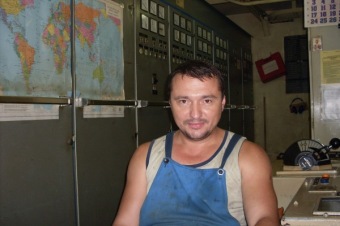 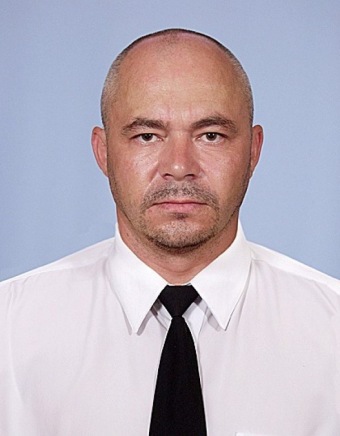 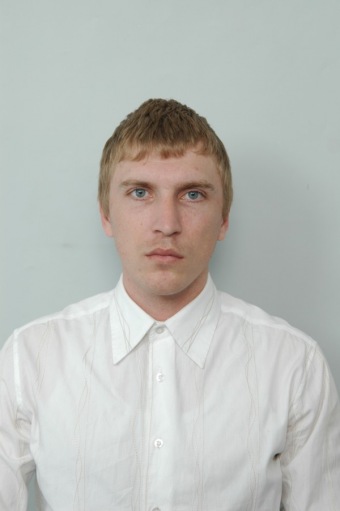 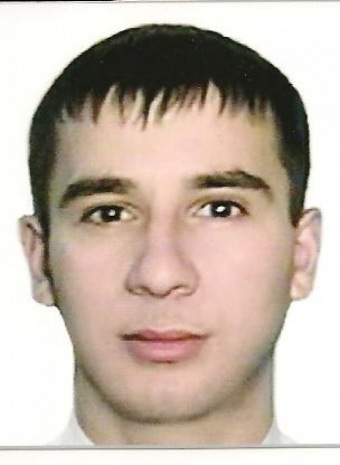 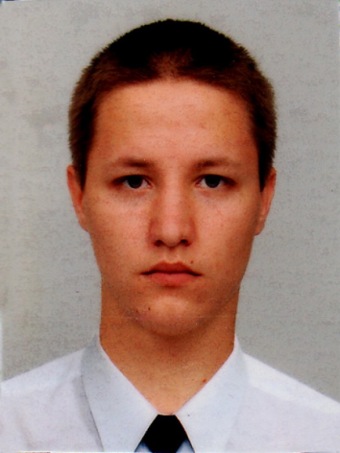 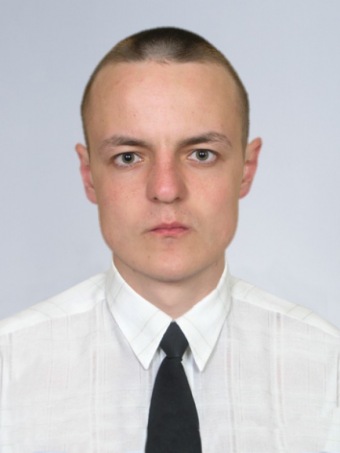 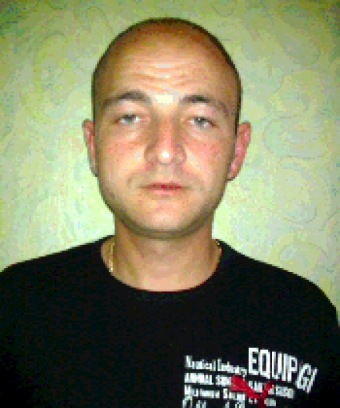 